             			         Trenton Public Schools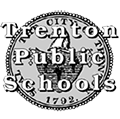            		           Instructional Support PlanTeacher Signature: ___________________________________		 Date: _______________Administrator Signature:_________________________________ 		 Date: _______________Name:John TrentonGrade/Subject: 6th/Language Arts LiteracyBuilding: Delaware Middle SchoolDate: 11/1/2014Administrator Name: George WashingtonArea(s) of ConcernDomain/ComponentEvidenceStudents are not focused on instruction and the behavior is not being corrected.Domain 2: Classroom EnvironmentComponents: Creating Environment of Respect and Rapport;  Managing Student Behavior Notes from classroom observations conducted on 9/24/13,Communication with parents regarding studentDomain 4: Professional Responsibilities  Components: Communicating with FamiliesNo documentation is availableMutually Agreed Support ActivitiesTimelineAdministrator’sResponsibilityTeacher’s ResponsibilityEvidence of ProgressConferenceDateObserve a colleague Watch videos on classroom managementAssign a teacher for Mr. Trenton to observeSuggest online videos and strategiesObserve a colleague Watch videosStudent focus and behavior improves12/1/2014Communicate with parents via phone calls, letters, emails, etc…Provide a sample of a log or guidance on how to contact parents Email or call parentsComplete and submit logsLogsEmails12/1/2014